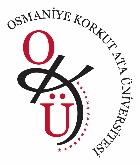 T.C.                                                                                                                                                                                                          OSMANİYE KORKUT ATA ÜNİVERSİTESİREKTÖRLÜĞÜPersonel Daire BaşkanlığıPERSONEL GÖREV TANIMIKurumuOsmaniye Korkut Ata ÜniversitesiBirimiPersonel Daire BaşkanlığıAlt Birimiİdari Personel Şube MüdürlüğüGörev AdıŞef / Gerçekleştirme Görevlisi (Yedek 2) / Taşınır Kontrol Yetkilisi (Yedek 2)Adı-SoyadıGökhan ERSENGörev Devri YapacağıKişi/KişilerMahmut KOÇAK (Şube Müdürü)Görev Amacıİdari Personel Şube Müdürlüğü, 124 Sayılı Yükseköğretim Üst Kuruluşları ile Yükseköğretim Kurumları İdari Teşkilatı Hakkında Kanun Hükmünde Kararnamenin 29. maddesinde belirtilen Üniversitemiz İdari Personeli ile Sürekli İşçilerin, Personel Politikası ile ilgili çalışmalar yapmak ve Personel sisteminin geliştirilmesi ile ilgili önerilerde bulunmak, atama, özlük, emeklilik ve kadro işlemlerinin eksiksiz yürütülmesi, yapılması ve yaptırılması görev alanı içerisindedir. İlgili Mevzuat657 sayılı Devlet Memurları Kanunu.2547 sayılı Yükseköğretim Kanunu.Cumhurbaşkanlığı Kararnamesi (2 Sayılı)5434 sayılı Türkiye Cumhuriyeti Emekli Sandığı Kanunu.5510 sayılı Sosyal Sigortalar ve Genel Sağlık Sigortası Kanunu.2429 sayılı Ulusal Bayram ve Genel Tatiller Hakkında Kanun.4857 sayılı İş KanunuYükseköğretim Üst Kuruluşları ile Yükseköğretim Personeli Görevde Yükselme ve Unvan Değişikliği Yönetmeliği.Kadro İhdası, Serbest Bırakma ve Kadro Değişikliği İle Kadroların Kullanım Usul ve Esasları Hakkında Yönetmelik.Aday Memurların Yetiştirilmelerine İlişkin Genel Yönetmelik.Resmi Yazışmalarda Uygulanacak Usul Esaslar Hakkında Yönetmelik.Kamu Kurum ve Kuruluşlarında Çalışan Personelin Kılık ve Kıyafetine Dair Yönetmelik.Diğer Mevzuatlar.Bu İş İçin Gerekli Bilgi-Beceri ve Yetenekler● Gerekli mevzuat konusunda bilgi sahibi olmak.● Temel düzeyde bilgisayar ve internet, ofis programları, yazılım programlarını ve ofis gereçlerini kullanabilme.● Kurumsal ve Etik İlkelere bağlı olma.● Özlük Programı, DPB e-uygulama modülü, Yükseköğretim Bilgi Sistemi (YÖKSİS), Hizmet Takip Programı (HİTAP), Bütçe Yönetim Enformasyon Sistemi  (e-bütçe) kullanabilme ve Elektronik Belge Yönetim Sistemi (EBYS) kullanabilme.● Ekip çalışmasına uyumlu ve katılımcı olmak.● Yazılı ve sözlü iletişim ve anlatım becerisi.● Düzenli ve disiplinli çalışabilme.● Değişim ve gelişime açık olma.● Hoşgörülü ve güler yüzlü olma.● Hızlı düşünme ve karar verebilme.● İnovatif, değişim ve gelişime açık olabilme.● Sorun çözme, sorumluluk alabilme.● Sonuç odaklı olma.● Sözlü ve yazılı anlatım becerisi.● Üst ve astlarla diyalog.İç Kontrol Standardı* Etik Değerler ve dürüstlük.* Misyon, organizasyon yapısı ve görevler.* Personelin yeterliliği ve performansı.* Planlama ve programlama.* Risklerin belirlenmesi ve değerlendirilmesi.* Görevler ayrılığı.* Hiyerarşik kontroller.* Faaliyetlerin sürekliliği.* Bilgi ve iletişim.İç Kontrol Genel Şartı■ İç kontrol sistemi ve işleyişi yönetici ve personel tarafından sahiplenilmeli ve desteklenmelidir.■ İdarenin personeline ve hizmet verilenlere adil ve eşit davranılmalıdır.■ Her düzeydeki yöneticiler verilen görevlerin sonucunu izlemeye yönelik mekanizmalar oluşturmalıdır.■ İnsan kaynakları yönetimi, idarenin amaç ve hedeflerinin gerçekleşmesini sağlamaya yönelik olmalıdır.■ İdarenin yönetici ve personeli görevlerini etkin ve etkili bir şekilde yürütebilecek bilgi, deneyim ve yeteneğe sahip olmalıdır.■ Mesleki yeterliliğe önem verilmeli ve her görev için en uygun personel seçilmelidir.■ Her görev için gerekli eğitim ihtiyacı belirlenmeli, bu ihtiyacı giderecek eğitim faaliyetleri her yıl planlanarak yürütülmeli ve gerektiğinde güncellenmelidir.■ Yetki devredilen personel görevin gerektirdiği bilgi, deneyim ve yeteneğe sahip olmalıdır.■ Yetki devredilen personel, yetkinin kullanımına ilişkin olarak belli dönemlerde yetki devredene bilgi vermeli, yetki devreden ise bu bilgiyi aramalıdır.■ İdareler, her yıl sistemli bir şekilde amaç ve hedeflerine yönelik riskleri belirlemelidir.■ Yöneticiler ve personel, görevlerini yerine getirebilmeleri için gerekli ve yeterli bilgiye zamanında ulaşabilmelidir.■  Bilgiler doğru, güvenilir, tam, kullanışlı ve anlaşılabilir olmalıdır.■ Yöneticiler ve ilgili personel, performans programı ve bütçenin uygulanması ile kaynak kullanımına ilişkin diğer bilgilere zamanında erişebilmelidir.■ Yöneticiler, idarenin misyon, vizyon ve amaçları çerçevesinde beklentilerini görev ve sorumlulukları kapsamında personele bildirmelidir.■ İdarenin yatay ve dikey iletişim sistemi personelin değerlendirme, öneri ve sorunlarını iletebilmelerini sağlamalıdır.Temel İş ve SorumluluklarKPSS ile istenen personel taleplerini ve yerleştirme sonuçlarını Devlet Personel Başkanlığına bildirmek.Üniversitemizde görev yapan idari personelin, sözleşmeli personel ve sürekli işçilerin özlük bilgilerinin Yükseköğretim Ortak Veri Tabanı Sistemine (YÖKSİS) veri girişlerinin yapılması.İdari personelin yıllık kadro çalışmalarını yapmak.Kadrolardaki değişiklikleri ve dolu-boş kadro durumunu Başbakanlık Devlet Personel Başkanlığı E-Uygulama sisteminden veri girişi yapılarak bildirilmesi.Kadro serbest bırakılması, boş kadro değişikliği ve dolu kadro derece değişikliğine ilişkin taleplerini DPB E-uygulama sisteminden yapmak.Kadro değişiklikleri, serbest bırakılması ve kadro aktarımı ile ilgili cetvelleri hazırlayarak Maliye Bakanlığı ve Devlet Personel Başkanlığına onaylatmak.Her yıl üçer aylık dönemlerde Maliye Bakanlığı Bütçe ve Mali Kontrol Genel Müdürlüğü e-bumko sistemine kadro bilgilerinin girilmesi.Üniversitemizdeki birimlerin ihtiyaçlarına göre idari personel planlaması yapmak.Görevlerinden dolayı amirlerine karşı sorumludur.KABUL EDENBu dokümanda açıklanan Temel İş ve Sorumluluklarımı okudu. Temel İş ve Sorumluluklarımı belirtilen kapsamda yerine getirmeyi kabul ediyorum. ……/……/2020Adı-Soyadı: Gökhan ERSENUnvanı: Şefİmza: KABUL EDENBu dokümanda açıklanan Temel İş ve Sorumluluklarımı okudu. Temel İş ve Sorumluluklarımı belirtilen kapsamda yerine getirmeyi kabul ediyorum. ……/……/2020Adı-Soyadı: Gökhan ERSENUnvanı: Şefİmza: ONAYLAYAN…./…./2020Şadiye YENTÜRPersonel Daire BaşkanıONAYLAYAN…./…./2020Şadiye YENTÜRPersonel Daire Başkanı